City of Newport BeachHarbor Commission Purpose & CharterNewport Harbor supports numerous recreational and commercial activities, waterfront residential communities and scenic and biological resources. The purpose of the Harbor Commission is to provide the City of Newport Beach with an advisory body representing these diverse uses of Newport Harbor and its waterfront.Advise the City Council in all matters pertaining to the use, control, operation, promotion and regulation of all vessels and watercraft within Newport Harbor.Approve, conditionally approve, or disapprove applications on all harbor permits where the City of Newport Beach Municipal Code assigns the authority for the decision to the Harbor Commission.Serve as an appellate and reviewing body for decisions of the City Manager on harbor permits, leases, and other harbor-related administrative matters where the City of N e w p o r t Beach Municipal Code assigns such authority to the Harbor Commission.Advise the City Council on proposed harbor-related improvements.Advise the Planning Commission and City Council on land use and property development applications referred to the Harbor Commission by the City Council, Planning Commission, or the City Manager.Make recommendations to the City Council for the adoption of regulations and programs necessary for the ongoing implementation of the goals, objectives, policies of the Harbor and Bay Element of the General Plan, the Harbor Area Management Plan, and the Tidelands Capital Plan.Advise the City Council on the implementation of assigned parts of the Tidelands Capital Plan such as:Dredging prioritiesIn-bay beach sand replenishment prioritiesHarbor amenities such as mooring support service areas and public docksHarbor Commission - ObjectivesThe following objectives are intended to support the mission of the Harbor Area Management Plan and the two most essential responsibilities of the Harbor Commission: (1) Ensuring the long‐ term welfare of Newport Harbor for all residential, recreational, and commercial users; (2) Promoting Newport Harbor as a preferred and welcoming destination for visitors and residents alike.These updated objectives are subject to the review and approval of the Commission, and final approval by the Newport Beach City Council. Harbor Commission ad hoc committees, as established by the Commission, bear principal responsibility for coordinating the Commission’s efforts, along with staff support, in achieving these Objectives.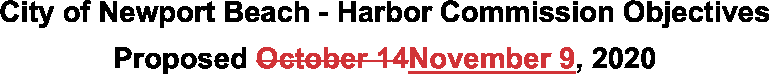 2021 ObjectivesFunctional Area1. Conduct an annual review of Title 17 and recommend1. Harbor Operations(Kenney)Matters pertaining to the Management, Policies, Codes, Regulations, and Enforcement.updates to the City Council where necessary (Yahn)Complete1. Harbor Operations(Kenney)Matters pertaining to the Management, Policies, Codes, Regulations, and Enforcement.current version of Title 17 while maintaining suggestions for1. Harbor Operations(Kenney)Matters pertaining to the Management, Policies, Codes, Regulations, and Enforcement.future revisions. (Yahn)1. Harbor Operations(Kenney)Matters pertaining to the Management, Policies, Codes, Regulations, and Enforcement.2. Conduct an annual review of the Marine Activities Permits1. Harbor Operations(Kenney)Matters pertaining to the Management, Policies, Codes, Regulations, and Enforcement.and recommend updates thereto as necessary.	Work with1. Harbor Operations(Kenney)Matters pertaining to the Management, Policies, Codes, Regulations, and Enforcement.Harbor Department staff to identify all Stakeholders within the1. Harbor Operations(Kenney)Matters pertaining to the Management, Policies, Codes, Regulations, and Enforcement.Harbor who will require a Marine Activities permit and assist1. Harbor Operations(Kenney)Matters pertaining to the Management, Policies, Codes, Regulations, and Enforcement.Stakeholders in obtaining the same.	(Williams, Yahn)Study1. Harbor Operations(Kenney)Matters pertaining to the Management, Policies, Codes, Regulations, and Enforcement.and make recommendations for changes on Marine Activities1. Harbor Operations(Kenney)Matters pertaining to the Management, Policies, Codes, Regulations, and Enforcement.Permits. Identify all Stakeholders within the Harbor who will1. Harbor Operations(Kenney)Matters pertaining to the Management, Policies, Codes, Regulations, and Enforcement.require a Marine Activities Permit. (Williams, Yahn)1. Harbor Operations(Kenney)Matters pertaining to the Management, Policies, Codes, Regulations, and Enforcement.3. Review the onshore and offshore mooring permit forms and1. Harbor Operations(Kenney)Matters pertaining to the Management, Policies, Codes, Regulations, and Enforcement.recommend updates as necessary. (Beer, Cunningham)Study1. Harbor Operations(Kenney)Matters pertaining to the Management, Policies, Codes, Regulations, and Enforcement.1. Harbor Operations(Kenney)Matters pertaining to the Management, Policies, Codes, Regulations, and Enforcement.and	recommendations for shore moorings includingprovide1. Harbor Operations(Kenney)Matters pertaining to the Management, Policies, Codes, Regulations, and Enforcement.transfer	(Beer, Cunningham)permit policy.1. Harbor Operations(Kenney)Matters pertaining to the Management, Policies, Codes, Regulations, and Enforcement.4. Study and provide recommendations to the transfer permit1. Harbor Operations(Kenney)Matters pertaining to the Management, Policies, Codes, Regulations, and Enforcement.policy for onshore and offshore moorings. (Beer, Cunningham)1. Harbor Operations(Kenney)Matters pertaining to the Management, Policies, Codes, Regulations, and Enforcement.5. Work with City staff on an update of the market rent to be1. Harbor Operations(Kenney)Matters pertaining to the Management, Policies, Codes, Regulations, and Enforcement.charged for onshore and offshore moorings.	(Beer,1. Harbor Operations(Kenney)Matters pertaining to the Management, Policies, Codes, Regulations, and Enforcement.Cunningham)1. Harbor Operations(Kenney)Matters pertaining to the Management, Policies, Codes, Regulations, and Enforcement.1. Harbor Operations(Kenney)Matters pertaining to the Management, Policies, Codes, Regulations, and Enforcement.1. Evaluate potential enhancements and/or services to City2. Harbor Viability(Beer)Matters pertaining to Assets, Amenities, and Access.amenities which will improve the operation and enjoyment of2. Harbor Viability(Beer)Matters pertaining to Assets, Amenities, and Access.the Harbor for provided to mooring permittees, residents,2. Harbor Viability(Beer)Matters pertaining to Assets, Amenities, and Access.recreational boaters, charter fleet, commercial slip holders, and2. Harbor Viability(Beer)Matters pertaining to Assets, Amenities, and Access.visitors. (Scully)2. Support staff with		anchorage at the west end of 
permanent2. Harbor Viability(Beer)Matters pertaining to Assets, Amenities, and Access.Lido Island. (Williams)  With the assistance of Staff, continue the2. Harbor Viability(Beer)Matters pertaining to Assets, Amenities, and Access.process for establishing a permanent anchorage at the west end of2. Harbor Viability(Beer)Matters pertaining to Assets, Amenities, and Access.Lido Island. (Beer)2. Harbor Viability(Beer)Matters pertaining to Assets, Amenities, and Access.3. 3. Evaluate options to consolidate and reduce the2. Harbor Viability(Beer)Matters pertaining to Assets, Amenities, and Access.footprint of the mooring fields including the use of multi‐2. Harbor Viability(Beer)Matters pertaining to Assets, Amenities, and Access.vessel mooring systems. (Yahn) Finalize a new Harbor2. Harbor Viability(Beer)Matters pertaining to Assets, Amenities, and Access.Policy H3 to set guidelines for approving mooring2. Harbor Viability(Beer)Matters pertaining to Assets, Amenities, and Access.extension requests by mooring permittees, and better2. Harbor Viability(Beer)Matters pertaining to Assets, Amenities, and Access.defining the rows and fairways within the mooring fields2. Harbor Viability(Beer)Matters pertaining to Assets, Amenities, and Access.2021 ObjectivesFunctional Areafor improved navigation, safety and optimization ofspace. (Beer)4. Study options to reduce the number of onshoremoorings. (Cunningham & maybe one other)5. Evaluate options for additional City Moorings and/or MultiVessel Mooring Systems (MVMS) for temporary use by visitingmariners or long-term mooring permittees (Williams)6. Review the On-shore mooring vessel specificationsproviding a long-term plan with the goal of insuringadequate spacing between moorings, residential docks,and street ends. (Scully)4. Continue	of a second	launch ramp. (Kenney)pursuit	public56. Complete evaluation for establishing day moorings off Big Corona beach and harbor moorings. (Williams)67. Evaluate and make recommendations for Lower Castaways. (Marston)7. Evaluate opportunities for an additional fuel dock.1. Secure timely closure of RGP54 permit renewal with emphasis on a more streamlined process.2. Establish a sustainable		that consistently re-nourishes 
program3. Harbor Infrastructure(Cunningham)Matters pertaining to Sea Walls, Sea Level Rise, Dredging, Docks, and Beaches.our harbor beaches. (Marston) Recommend a long-term plan3. Harbor Infrastructure(Cunningham)Matters pertaining to Sea Walls, Sea Level Rise, Dredging, Docks, and Beaches.for harbor beach enhancements, which includes the option3. Harbor Infrastructure(Cunningham)Matters pertaining to Sea Walls, Sea Level Rise, Dredging, Docks, and Beaches.of eliminating shore mooring tackle on our most popular3. Harbor Infrastructure(Cunningham)Matters pertaining to Sea Walls, Sea Level Rise, Dredging, Docks, and Beaches.beaches. (Marston, Scully)3. Harbor Infrastructure(Cunningham)Matters pertaining to Sea Walls, Sea Level Rise, Dredging, Docks, and Beaches.Support Staff to obtain funding and approval to dredge the federal navigational channels to its authorized design depth.Study various dredging methodologies thatprovides3. Harbor Infrastructure(Cunningham)Matters pertaining to Sea Walls, Sea Level Rise, Dredging, Docks, and Beaches.consistent maintenance dredging and could help combat sea3. Harbor Infrastructure(Cunningham)Matters pertaining to Sea Walls, Sea Level Rise, Dredging, Docks, and Beaches.level rise and coastal erosion. (Marston) Kick off fine grain3. Harbor Infrastructure(Cunningham)Matters pertaining to Sea Walls, Sea Level Rise, Dredging, Docks, and Beaches.sediment disposal study in near shore waters. Evaluate3. Harbor Infrastructure(Cunningham)Matters pertaining to Sea Walls, Sea Level Rise, Dredging, Docks, and Beaches.sustainable dredging options for beneficial reuse along the3. Harbor Infrastructure(Cunningham)Matters pertaining to Sea Walls, Sea Level Rise, Dredging, Docks, and Beaches.Newport Beach shoreline. (Marston)3. Harbor Infrastructure(Cunningham)Matters pertaining to Sea Walls, Sea Level Rise, Dredging, Docks, and Beaches.3. Harbor Infrastructure(Cunningham)Matters pertaining to Sea Walls, Sea Level Rise, Dredging, Docks, and Beaches.2021 ObjectivesFunctional AreaDevelop a plan to communicate and assist Stakeholders required to complete and meet the newly defined Marine Activities Permit program. (Marston)Assist Staff in developingDevelop a communication outreach4. Harbor Stakeholders (Scully)Matters pertaining to Residential, Recreational, and Commercial Users.4. Harbor Stakeholders (Scully)Matters pertaining to Residential, Recreational, and Commercial Users.toprogram for all Harbor Stakeholders including residents,plan4. Harbor Stakeholders (Scully)Matters pertaining to Residential, Recreational, and Commercial Users.4. Harbor Stakeholders (Scully)Matters pertaining to Residential, Recreational, and Commercial Users.and users of the Harborwithin Newport Harbor to ensure that4. Harbor Stakeholders (Scully)Matters pertaining to Residential, Recreational, and Commercial Users.all Residential, Recreational and Commercial users have a voice4. Harbor Stakeholders (Scully)Matters pertaining to Residential, Recreational, and Commercial Users.in the management and development of Newport Harbor.4. Harbor Stakeholders (Scully)Matters pertaining to Residential, Recreational, and Commercial Users.Similar to the	in	with the Mooring Association,program	place4. Harbor Stakeholders (Scully)Matters pertaining to Residential, Recreational, and Commercial Users.(Marston)Continue a dialogue with representatives of the Harbor Charter Fleet industry, other commercial vessel operators and rental concessionaires to promote best practices for all charter4. Harbor Stakeholders (Scully)Matters pertaining to Residential, Recreational, and Commercial Users.and commercial boat operations in Newport Harbor with attention to vessel specificationssizes, number of particular4. Harbor Stakeholders (Scully)Matters pertaining to Residential, Recreational, and Commercial Users.4. Harbor Stakeholders (Scully)Matters pertaining to Residential, Recreational, and Commercial Users.vessels, noise and pollution control/compliance and long‐range4. Harbor Stakeholders (Scully)Matters pertaining to Residential, Recreational, and Commercial Users.plans for berthing. (Williams)Support Staff in the Harbor Attendance Study. (Yahn)4. Harbor Stakeholders (Scully)Matters pertaining to Residential, Recreational, and Commercial Users.